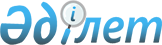 Мәслихаттың 2013 жылғы 27 тамыздағы № 145 "Әлеуметтік көмек көрсетудің, оның мөлшерлерін белгілеудің және мұқтаж азаматтардың жекелеген санаттарының тізбесін айқындаудың қағидаларын бекіту туралы" шешіміне өзгерістер енгізу туралы
					
			Күшін жойған
			
			
		
					Қостанай облысы Таран ауданы мәслихатының 2017 жылғы 24 қарашадағы № 132 шешімі. Қостанай облысының Әділет департаментінде 2017 жылғы 8 желтоқсанда № 7356 болып тіркелді. Күші жойылды - Қостанай облысы Бейімбет Майлин ауданы мәслихатының 2020 жылғы 10 тамыздағы № 403 шешімімен
      Ескерту. Күші жойылды - Қостанай облысы Бейімбет Майлин ауданы мәслихатының 10.08.2020 № 403 шешімімен (алғашқы ресми жарияланған күнінен кейін күнтізбелік он күн өткен соң қолданысқа енгізіледі).
      "Қазақстан Республикасындағы жергілікті мемлекеттік басқару және өзін-өзі басқару туралы" 2001 жылғы 23 қаңтардағы Қазақстан Республикасы Заңының 6-бабы 2-3-тармағына, "Әлеуметтік көмек көрсетудің, оның мөлшерлерін белгілеудің және мұқтаж азаматтардың жекелеген санаттарының тізбесін айқындаудың үлгілік қағидаларын бекіту туралы" 2013 жылғы 21 мамырдағы № 504 Қазақстан Республикасы Үкіметінің қаулысына сәйкес аудандық мәслихат ШЕШІМ ҚАБЫЛДАДЫ:
      1. Мәслихаттың 2013 жылғы 27 тамыздағы № 145 "Әлеуметтік көмек көрсетудің, оның мөлшерлерін белгілеудің және мұқтаж азаматтардың жекелеген санаттарының тізбесін айқындаудың қағидаларын бекіту туралы" шешіміне (Нормативтік құқықтық актілерді мемлекеттік тіркеу тізілімінде № 4222 тіркелген, 2013 жылғы 3 қазанында "Маяк" газетінде жарияланған) келесі өзгерістер енгізілсін:
      Көрсетіліп отырған шешіммен бекітілген әлеуметтік көмек көрсетудің, оның мөлшерлерін белгілеудің және мұқтаж азаматтардың жекелеген санаттарының тізбесін айқындаудың қағидасына:
      7 тармақтың 1-1) тармақшасы алынып тасталсын;
      7 тармақтың 4) тармақшасы жаңа редакцияда жазылсын:
      "4) Қазақстан Республикасы оқу орындарында білім алумен байланысты, нақты құны бойынша оқуға ақы төлеу үшін, алғашқы техникалық, кәсіптік, орта білімнен кейінгі немесе жоғары білім (бұдан әрі - білім), алған тұлғалар санынан, оқу жылы ағымында екі бөлікпен аударылатын 400 айлық есептік көрсеткіштен артық емес мөлшерде, мемлекеттік бюджеттен өзге төлемдердің түрлерін алушыларды, білім беру гранттарының иелері болып табылатын адамдарды есептемегенде:
      өтiнiш жасаудың алдындағы соңғы он екi айда жан басына шаққандағы орташа табысы Қостанай облысы бойынша белгiленген ең төменгi күнкөрiс деңгейiнен (бұдан әрi - ең төменгi күнкөрiс деңгейi) төмен табыстары бар отбасылардың жастарына, сондай-ақ табыстарын есепке алмай, жергiлiктi бюджет қаражаты есебiнен оқуын жалғастыратын халықтың әлеуметтiк жағынан әлсiз топтарына жататын жастарға;
      табыстарын есепке алмай, мүгедекті оңалтудың жеке бағдарламасында ұсынымы бар, барлық санаттағы мүгедектерге;".
      2. Осы шешiм алғашқы ресми жарияланған күнінен кейiн күнтiзбелiк он күн өткен соң қолданысқа енгiзiледi.
      КЕЛІСІЛДІ
      "Таран ауданы әкімдігінің жұмыспен
      қамту және әлеуметтік бағдарламалар
      бөлімі" мемлекеттік мекемесінің басшысы
      _________________ Г. Филиппова
      24 қараша 2017 жыл
					© 2012. Қазақстан Республикасы Әділет министрлігінің «Қазақстан Республикасының Заңнама және құқықтық ақпарат институты» ШЖҚ РМК
				
      Кезектен тыс сессиясының төрағасы

      аудандық мәслихаттың хатшысы

С. Сапабеков
